Vježbe – IV termin Zadatak 1. Na odseku duzine S=1850 m, metodom pokretnog osmatraca smmane su karakteristike saobracajnog toka i dobijeni su sledeci podaci:vreme putovanja u smeru osmatranog toka iznosi 148,3 svreme putovanja u suprotnom smeru iznosi 69,4 sbroj vozila iz suprotnog smera sa kojim se mimoislo vozilo pokretni posmatrac pri voznji u suprotnom smeru, iznosi 103 voztokom kretanja u smeru snimanog toka vozilo osmatrac je preteklo 6 vozila, a preteceno je od strane 2 vozila.Na osnovu ovih vrednosti potrebno je utvrditi vrednost srednje prostome brzine posmatranog toka.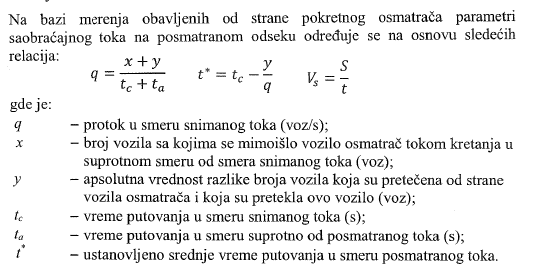 Zadatak 2. Ako se zna da prosecan interval sledenja na posmatranoj deonici puta iznosi 2,6 s a pri tome je za istu utvrdeno da prosecna prostorna brzina saobracajnog toka iznosi 60 km/h, na osnovu meduzavisnosti osnovnih parametara saobracajnog toka utvrditi kolika je gustina saobracajnog toka.Zadatak 3. Na posmatranom preseku puta utvrden je prosecni interval sledenja koji iznosi th=2,4 s, i srednja prostorna brzina Vs=52,0 km/h. Na osnovu meduzavisnosti osnovnih parametara saobracajnog toka izracunati koliko iznosi prosecno rastojanje sledenja (Sh) i gustina saobracajnog toka (g).Zadatak 4. Na posmatranom preseku utvrdenje protok od q=l 640 voz/h. Raspodela srednje brzine iznosi:Utvrditi prosecan interval sledenja vozila u posmatranom saobracajnom toku i prosecno rastojanje sledenja.Zadatak 5. Ako maksimalna gustina saobracajnog toka iznosi 124 voz/km/tr, gustina zasicenog toka 37 voz/km/tr, a maksimalna brzina saobracajnog toka 23,34 m/s, koristeci funkcionalne meduzavisnosti izmedu osnovnih parametara saobracajnog toka u apstraktno zamisljenim teorijski idealnim uslovima izracunati:Brzinu zasicenog toka (Vzr);Maksimalni protok vozila po traci.Zadatak 6. Na posmatranom preseku dvotracnog puta, u periodu 14-15 h, posmatran je saobracajni tok i utvrdenje protok od q=2300 voz/h. Od ukupnog protoka, 84% vozila su putnicki automobili, 2,3% su autobusi, 4,2% laka teretna vozila, 1,6% srednja teretna vozila, 3,7% teska teretna vozila, i 4,2% autovozovi. Potrebno je:Opisati kakav je posmatrani saobracajni tok prema slozenosti i opstim uslovima odvijanja saobracaja;Prikazati strukturu saobracajnog toka na preseku u vozilima i u jedinicama putnickih automobila (PAJ).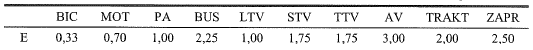 Zadatak 7. Sa brojaca na deonici autoputa, sa brojem saobracajnih traka 2+1, za jedan smer su dobijeni sledeci protoci prema kategorijama vozila:PA	BUS	LTV	STV	TTV	AV        2976 voz	    34 voz	    128 voz	   186 voz	    110 voz	    79 vozPotrebno je:Opisati kakav je posmatrani saobracajni tok prema slozenosti i opstim uslovima odvijanja saobracaja;Posmatrani tok transformisati u uslovno homogen saobracajni tok;Graficki prikazati procentualnu raspodelu prema kategorijama vozila; Izracunati stepen homogenosti i stepen nehomogenosti.30% -Vs=45 km/h49% -Vs=50 km/h21% -Vs=55 km/h